                                                  UNIVERSIDADE FEDERAL DE JUIZ DE FORA                                             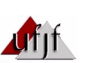 FACULDADE DE ENFERMAGEM ESTÁGIO CURRICULAR SUPERVISIONADO IREGISTRO SEMANAL DAS ATIVIDADES DE ESTÁGIO NA UAPESTAGIÁRIO:                                                                           Nº Matrícula: UAPS:                                                                                                                                                                     Mês:                                                            Período: De ___/___/___ à ___/___/___              PROFESSOR  SUPERVISOR DO ESTÁGIO: Maria das Dores de Souza                                                         ENFERMEIRA PRECEPTORA:ASS. ACADÊMIC0(A): _____________________________________________  ASS. ENFERMEIRO(A) DA UAPS: ________________________________________ASS. PROFESSORA SUPERVISORA DE ESTÁGIO: _________________________________________________       Data: ________/________/______ATIVIDADES 1ª semana1ª semana1ª semana1ª semana2ª semana2ª semana2ª semana2ª semana2ª semana3ª semana3ª semana3ª semana4ª semana4ª semana5ª semana 5ª semana ACOMP.ACOMP.ACOMP.REALIZADAACOMP.ACOMP.ACOMP.ACOMP.REALIZADAACOMP.ACOMP.REALIZADAACOMP.REALIZADAACOMP.REALIZADA1. ACOLHIMENTO2. COLETA DE SANGUE 3. AFERIÇÃO DE SINAIS VITAIS (Demanda)4. MEDIDAS ANTROPOMÉTRICAS (Demanda)5.  APLICAÇÃO DE INJEÇÕES 6. GLICEMIA CAPILAR  7. NEBULIZAÇÃO  8. CURATIVOS9. ADMINISTRAÇÃO DE VACINAS10. AGENDAMENTO DE CARTÃO DE VACINAS11. BUSCA ATIVA (VACINAÇÃO)12. CONTROLE REDE FRIO E MONTAGEM DA SALA13. ATENDIMENTO AO PÚBLICO – Balcão14. ATENDIMENTO NA FARMÁCIA BÁSICA (DIÁRIO)15. ORIENTAÇÕES AO USUÁRIO16. IDENTIFICAÇÃO DE PRIORIDADES – USUÁRIO17. DESINFECÇÃO DE MATERIAIS 18. ESTERILIZAÇÃO DE MATERIAIS19. ORGANIZAÇÃO DA SALA CURATIVO\INJEÇÃO\PA20. ORGANIZAÇÃO DA SALA DE CONSULTÓRIOS DE ENF.21. ORGANIZAÇÃO DA FARMÁCIA22. ORGANIZAÇÃO DA UAPS23. ORGANIZAÇÃO DA SALA DE VACINAÇÃOATIVIDADES 1ª semana1ª semana1ª semana1ª semana2ª semana2ª semana2ª semana2ª semana2ª semana3ª semana3ª semana3ª semana4ª semana4ª semana5ª semana 5ª semana ACOMP.REALIZADAREALIZADAREALIZADAACOMP.ACOMP.REALIZADAREALIZADAREALIZADAACOMP.REALIZADAREALIZADAACOMP.REALIZADAACOMP.REALIZADA24.  ORGANIZAÇÃO DO SERVIÇO DE ENFERMAGEM25. ORGANIZAÇÃO DA SALA DE ESTERILIZAÇÃO26. ATIVIDADE EDUCATIVA – TABAGISMO27. ATIVIDADE EDUCATIVA – SALA DE ESPERA28. ATIVIDADE EDUCATIVA – CLIMATÉRIO29. ATIVIDADE EDUCATIVA – GESTANTES30. ATIVIDADE EDUCATIVA – DIREITOS REPRODUTIVOS31. ATIVIDADE EDUCATIVA – DIABÉTICOS32.  ATIVIDADE EDUCATIVA – HIPERTENSOS33. EDUCAÇÃO CONTINUADA EM SERVIÇO – EQUIPE34. ATIVIDADES EDUCATIVAS - __________________35. CAMPANHAS _____________________________36. CONSULTA DE ENFERMAGEM À MULHER37. CONSULTA DE ENFERMAGEM À MULHER NO PRÉ-NATAL38. CONSULTA DE ENFERMAGEM NO PUERPÉRIO39. CONSULTA DE ENFERMAGEM HIPERTENSOS40. CONSULTA DE ENFERMAGEM DIABÉTICOS41. CONSULTA DE ENFERMAGEM PUERICULTURASAÚDE42- CONSULTA DE ENFERMAGEM  A _____________43. VISITA DOMICILIAR44. DIAGNÓSTICO ADMINISTRATIVO45. PLANEJAMENTO ADMINISTRATIVO – UAPS46. ELABORAÇÃO DE ESCALAS DE ATRIBUIÇÕES ACS 47. COLETA DE DADOS TERRITORIALIZAÇÃO(ATUALIZAÇÃO)48. CADASTROS (HIPERDIA, SISPRENATAL)49. PREVISÃO E PROVISÃO DE MATERIAIS DA UAPS50. FECHAMENTO DE BOLETIM DE PRODUTIVIDADE51. FECHAMENTO DE VACINAS52. REUNIÃO PLANEJAMENTO AÇÕES COM AS ACS53. REUNIÃO COM A EQUIPE DE SAÚDE54. PARTICIPAÇÃO EM REUNIÕES DO CONSELHO DE SAÚDE55. PESAGEM SAD / BOLSA FAMÍLIA56. PEDIDO MENSAL DE MEDICAMENTOS57. PEDIDO MENSAL DE INSUMOS E MATERIAIS58. ATENDIMENTO A SAÚDE MENTAL 59. GRUPOS DE SOCIALIZAÇÃO (ARTESANATOS, DESENHO...)60. CONSULTA DE ENFERMAGEM/VISITA DOMICILIAR AO IDOSO61. ATIVIDADES EM PARCERIA COM ESCOLA (FOCO ADOLESCENTE)62. GRUPOS COM PAIS DAS CRIANÇAS SAD63. GRUPOS COM PAIS DA PUERICULTURA64. FECHAMENTO MENSAL DE SIAB E SPSS65- 666768